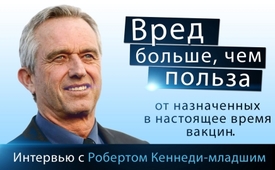 Вред больше, чем польза от назначенных в настоящее время вакцин. Интервью с Робертом Кеннеди-младшим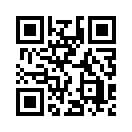 В США с 1989 года наблюдается значительный рост неврологических, аллергических и аутоиммунных заболеваний у детей. Является ли случайным совпадением то, что каждое из этих заболеваний также указано в качестве побочного эффекта на упаковочных вкладышах вакцин? Почему же невозможно подать в суд на производителя вакцины в США? Роберт Ф. Кеннеди-младший отвечает на эти и другие вопросы в интервью Kla.TV. Он формулирует своё утверждение следующим образом: «Нам нужна наука, а не цензура. Я хочу надёжные, прозрачные исследования на безопасность и независимые регулирующие органы».Kla.TV в декабре 2019 года удалось взять интервью у Роберта Ф. Кеннеди-младшего, племянника Джона Ф. Кеннеди, выпускника Гарвардского университета, юриста, специалиста по экологическому праву. Кеннеди является президентом и основателем Waterkeeper Alliance, а также председателем и основателем организации «Защита здоровья детей», занимающейся вопросами здоровья людей и планеты. Его миссия состоит в том, чтобы покончить с эпидемиями детских болезней. Кеннеди не боится привлечь виновных к ответственности. Он неустанно работает над разоблачением лжи CDC (центра по контролю и профилактике заболеваний США) и других правительственных организаций, чтобы разоблачить тесные связи исследователей с крупными фармацевтическими компаниями. Он неустанно борется за открытые дебаты о вакцинации. Его утверждение: «Нам нужна наука, а не цензура. Я хочу надёжные, прозрачные исследования на безопасность и независимые регулирующие органы».

Теперь посмотрите интервью с Робертом Ф. Кеннеди-младшим.

Интервьюер:
Представьте, что Вы встречаете невольную аудиторию в лифте нью-йоркского небоскрёба. Дверь закрывается, и некто рядом говорит: «Мистер Кеннеди, мне нравится, что вы делаете как Waterkeeper. Я очень уважаю вашу работу, но я не могу быть против вакцинации. Я думаю, вы выступаете против науки». Что бы Вы им сказали?
Кеннеди:
Ну, во-первых, я бы сказал, что я не против вакцинации. Нам просто нужны безопасные вакцины, которые проверяются так же, как и другие лекарства. И, наверное, самое главное, что бы я сказал о вакцинах, это то, что мы все должны смотреть на них с осторожностью и скептицизмом по следующим причинам.
Во-первых, все 72 вакцины, которые в настоящее время предусмотрены для американских детей, производятся одной из четырех компаний. И все эти четыре компании – серийные преступники, которые за последние десять лет заплатили 35 миллиардов долларов - миллиардов долларов – в виде штрафов и наказаний в качестве компенсации за обман органов контроля и надзора, фальсификацию науки, обман врачей и чиновников и за убийство сотен тысяч американцев медикаментами, которые (как им было известно) были опасны, которые (что они также знали) убьют людей. И они никому не говорили об этом.
Так что, знаете, одно дело - почему кто-то должен верить, что эти четыре компании изменили своё преступное поведение, когда речь заходит о вакцинации?
Другое дело, что вакцины – это единственная возможность, где их никогда не поймают, потому что Конгресс США сделал практически невозможным подать в суд на производителя вакцин.

Интервьюер:
Единственная возможность, при которой их никогда не поймают?
Кеннеди:
Их никогда не поймают, потому что так их ловят и во всех других случаях. И даже если их поймают, как бы они ни были небрежны, злонамеренны, как бы ни были опасны ингредиенты, как бы возмутителен ни был вред для здоровья, на них нельзя подавать в суд. Так что, никаких последствий нет. Нет никаких последствий, если вы заболеваете после вакцинации. Нет никакого стимула для них изготавливать безопасные препараты.
Во-вторых, нет необходимости тестировать вакцины.
Это единственный медицинский продукт, который никогда не подвергался двойному слепому плацебо-тестированию, как в качестве лекарственного средства, так и в качестве медицинского продукта, но это единственный способ установить профиль риска для продукта и определить, действительно ли этот продукт предотвращает больше проблем, чем вызывает. Поэтому нет никакого стимула. Они не знают, безопасно ли то, что они продают вам или нет. Они этого и не знают, потому что не провели теста в целях безопасности ни с одной из 72 вакцин, которые сейчас продаются американцам.
Интервьюер:
Они и не обязаны.
Кеннеди:
Третье: вакцины являются предусмотренным законом продуктом. Альтернативы нет, так что можно было бы сказать: «Знаешь, я не хочу покупать их, поскольку они могут навредить мне». Это не функционирует, и поэтому у них просто нет стимула делать свой продукт безопасным.
Вы знаете, я думаю немного о другом, о чём «люди в лифтах» должны задуматься – стать скептичными и подозрительными в отношении вакцин, потому что мы уже находимся в эпицентре крупнейшей эпидемии хронических заболеваний в истории человечества!
И, кстати, в детстве мне сделали три прививки. И это сочли вполне достаточным. Сегодня дети имеют 72 прививки, а график проведения вакцинации кардинально изменился с 1989 года. И эта эпидемия хронических заболеваний началась в 1989 году, по данным Агентства по охране окружающей среды США (EPA).
Так что, если вы родились до 1989 года, у вас 12% шансов получить хроническое заболевание. Если вы родились после 1989 года, у вас 54% шансов.
Речь при этом о неврологических нарушениях развития. Знаете, я никогда не знал никого, у кого они были, когда был ребёнком:
СДВ, СДВГ, задержка речи, задержка развития речи, нервный тик, нарколепсия, синдром Аспергера и аутизм. Аутизм возрос от одного из 10 000 до одного из 34 детей. Никто никогда не объяснял, почему так происходит. Кажется, никого это не волнует.
После 1989 года произошёл взрыв аутоиммунных заболеваний, таких как ревматоидный артрит и ювенильный диабет, демиелинизирующие заболевания, и в настоящее время являющихся эпидемией для наших детей.
Что касается аллергических заболеваний: я никогда не знал никого, у кого была бы аллергия на арахис. У меня было 10 братьев и сестёр и, возможно, 70 двоюродных братьев и сестёр, но я никогда не знал никого с аллергией на арахис.
Но у моих детей аллергия на арахис, и подобное можно найти повсюду. Откуда они берутся: пищевая аллергия, ринит, экзема, астма, - все эти аллергические заболевания? Анафилаксия вспыхнула после 1989 года.
Так что, в этом списке из трёх категорий есть около 300 признанных заболеваний. И случайно ли, что каждое из этих 300 заболеваний также указано в качестве побочного эффекта вакцины во вкладышах производителей, вложенных в упаковку?
И, кстати, если кто-то придумает другое объяснение, благослови его Господь.
CDC не может просто продолжать говорить: «Мы не знаем, откуда это. Это всё является большой загадкой». CDC является Центром по контролю и профилактике заболеваний. Что они делают, чтобы контролировать эпидемию хронических заболеваний? Буквально ничего. И причина в том, что они знают, откуда это.
Это исходит от вакцин! И стало очень и очень понятно, благодаря независимой науке: особенно сейчас, в других странах. Но часть исследований идёт из Соединённых Штатов, - хотя, в основном, из других стран.
CDC сделала всё, чтобы учёные не проводили эти исследования. Учёные всё равно их делают. И среди них есть много государственных учёных. Их наказывают и отправляют в ссылку, у них забирают деньги на исследования, но они все равно работают. И страшно читать их исследования! 
Интервьюер:
Финансирует ли фармакология кого-либо из государственных ученых?
Кеннеди:
О, есть государственные учёные в штате больших фармацевтических предприятий, которые извращают эти эпидемиологические исследования, чтобы показать, что они не могут найти связь между аутизмом и вакцинами, - например, вакциной против кори (MMR). 
Но есть и независимые, действительно прекрасные государственные учёные: такие люди, как Ари Голдман, который проводил исследования вакцины против ветряной оспы; и Барт Классен, который был учёным NIH (Национального института здоровья), обнаружившим связь между диабетом и вакцинами и задокументировавшим крупнейшие в истории эпидемиологические исследования; и многие, многие другие, которые потом теряют работу.
Джуди Миковиц, - она, как вам известно, обнаружила канцерогенные ретровирусы обезьян и мышей в вакцинах, которые почти наверняка явились причиной вспышки рака мягких тканей и костей во время беби-бума и в современном поколении. Так что, это были государственные учёные, которые потеряли работу из-за того, что обнаружили такие связи и отказались отступить и замолчать.

Но есть те, кто не объективен. Это учёные, которые берут деньги у CDC и фармакологической промышленности, чтобы сделать именно такие хитроумные исследования и показать, что вакцины никак не связаны с какими-либо болезнями, возникающими впоследствии. Но единственное исследование, которое они никогда раньше не проводили, и что они могли бы сделать, если бы действительно хотели ответить на этот вопрос о воздействии вакцин, - суть такого исследования будет заключаться в том, чтобы посмотреть на население, не прошедшее вакцинацию, и сравнить результаты с результатами населения, прошедшего вакцинацию.
Интервьюер:
Но разве такое исследование раньше не проводилось?
Кеннеди:
Нет, но это сделали независимые учёные. Это 41 исследование, краткий итог которых я опубликовал в Instagram. И каждое из этих исследований показывает, что вакцинированные дети намного чаще болеют.
Интервьюер:
И CDC просто игнорирует это.
Кеннеди:
О, и то, что я сказал CDC и другим, кто жаловался на мою активность в этом вопросе: «Просто покажите мне одно исследование, которое показывает, что вакцинированные дети здоровее, чем невакцинированные! Я размещу это исследование на своём сайте и отступлю, покину «Защиту здоровья детей» и вернусь к охране рек, что я бы предпочёл сделать. 
Они никому не позволят провести такое исследование, поскольку понимают, что произойдёт, если это случится.
Интервьюер:
Они знают про эти исследования. Они знают, что говорит наука. Как люди, имеющие совесть, могут работать в CDC?
Кеннеди:
Ну, знаете, это интересный вопрос. И я думаю, что большинство, - то есть, не все в CDC знают, что происходит. В Бюро по безопасности вакцин, как они это называют, есть некая небольшая группа, которая на самом деле знает большую часть того, что я знаю, и намеренно скрывает это. И все остальные в каком-то смысле пойманы в этой ортодоксальности. И это, знаете ли, я думаю, самая удачная параллель с тем, что произошло в католической церкви со скандалом с педофилами: там было несколько священников, которые насиловали и эксплуатировали детей, но вся католическая церковь оказалась совиновной.
Знаете, я думаю, были высоко титулованные церковные особы, епископы и даже Ватикан, которые всё покрывали, потому что для них было важнее защитить авторитет церкви, чем этих маленьких детей, которые стали жертвами. И у людей есть способность убедить самих себя. В этой взаимосвязи они говорят себе: «Программа вакцинации настолько важна, что мы скрываем её недостатки от общественности и просто делаем вид, что всё в порядке, словно она не связана с этими заболеваниями. Потому что, если люди начнут сомневаться в вакцинах, последствия для общества будут ужасными. И поэтому мы имеем право лгать людям и создавать всю эту ложную науку и творить всякое другое безобразие».

Это идеально похоже на то, что они делают и как оправдывают этим себя.  
Это как католическая церковь. Когда это происходило, было много католических епископов, которые считали себя хорошими людьми и верили, что они служат благородной цели и должны сделать что-то непростое, а именно скрыть этот скандал. 
Но, на самом деле, они были связаны своей злой ортодоксальностью.
Интервьюер:
Да, после вашего объяснения, я могу понять, как люди в CDC могут говорить: «Ладно, хорошо, мы должны позволить немного лжи, поскольку это способствует всеобщему благу. Мы, конечно, больше не хотим эпидемии полиомиелита, и для этого нам нужны вакцины». Но я смотрел Вашу видео-презентацию на Гавайях, где, кстати, Вы упомянули о том, что у Вас появилась внучка, - поздравляю. И в этом видео самым интересным для меня был слайд, показывающий, что болезни почти полностью искоренены в XIX веке вплоть до начала XX века. А затем началось внедрение вакцин после почти полного искоренения.
Кеннеди:
Да, могу только сказать, что до введения вакцины корь была уничтожена на 96,9% в этой стране и примерно на 99% в Великобритании.
А вы в курсе, что CDC ссылается на это? Вы знаете, многие люди думают или утверждают, что вакцины на самом деле являются причиной сильного понижения уровня смертности в 20 веке. На этой неделе CDC совместно с Университетом Джона Хопкинса провели исследование, из которого я опубликовал выдержки в своей учётной записи в Instagram. А также есть и заключение CDC, их собственное заключение, которое было опубликовано в журнале Американской ассоциации педиатров, а они являются самыми ярыми защитниками вакцинации в мире. 
И CDC пришёл к выводу, что вакцины практически не имеют никакого отношения к снижению уровня этих заболеваний и смертности от инфекционных болезней в ХХ веке: это была гигиена, это были очистные сооружения, это было хлорирование воды, - холодильники, которые помогли улучшить питание. И эти технические улучшения не имели почти никакого отношения к медицине.
Интервьюер:
Ух ты, так это были собственные выводы CDC?
Кеннеди:
Вывод самого CDC. И знаете, вы можете увидеть итог исследования, которое я опубликовал в Instagram, я думаю, дня четыре назад. И если вы зайдёте на мою страничку в Instagram, вы увидите цитату из него. Если пойдете по ссылке этого исследования и взгляните на оригинал, там написано: «Снижение заболеваемости в 20 веке почти не имело отношения к вакцинам».
Интервьюер:
Вы упомянули обо всех современных актуальных заболеваниях, - о которых мы говорим, что они являются результатом прививания, что CDC отрицает. А на сайте CDC я просмотрел календарь прививок для детей, в котором есть четыре-пять обязательных прививок, по три-пять доз каждая, обычно начиная с двух месяцев. Но прививку от гепатита начинают делать уже с рождения. Затем вы переходите на следующую страницу, и там описаны «проблемы» и «серьёзные проблемы»: после АКДС (тройной вакцинации) сообщалось о длительных припадках, коме, расстройствах сознания и необратимых повреждениях головного мозга, - эти сообщения крайне редки. И там написано: «Как и с любым лекарством, вероятность очень мала, что вакцина вызывает серьёзные осложнения или смерть». Лгут ли о количестве осложнений и смертей, которые являются последствием вакцинации?
Кеннеди:
Ну, у них есть система наблюдения под названием VAERS, система сообщения о неблагоприятных симптомах при вакцинации. И эта система была разработана, чтобы скрыть осложнения после прививок. И, на самом деле, есть исследование, проведённое HHS (Министерство здравоохранения и социальных служб США) по заказу Гарварда Пилгрима (Harvard Pilgrim Health Care) в 2010 году, которым занимались учёные Гарварда. Они пришли к выводу, что вообще зарегистрировано менее 1% осложнений в результате вакцинации. Меньше 1%. И всё же правительство выплатило четыре миллиарда долларов людям с ущербом от вакцин, - так что, умножьте это на 100 и получите больше представления о  100%, потому что это менее 1% зарегистрированных осложнений. И там, где это исследование было проведено, они фактически использовали систему подсчёта счётными машинами вместо добровольной системы. А с помощью счётных машин они обнаружили, что около 2,6% прививок, примерно каждая 39-я прививка, наносит ущерб.
Интервьюер:
Не один на миллион.
Кеннеди:
Не один на миллион, как говорят публично. И если бы люди знали об этом, никто бы не согласился на прививку, потому что при вакцинации количество осложнений составляет 2,6%.
В исследованиях по Гардасилу значится, что 2,3% вакцинированных девочек в течение шести месяцев заболели аутоиммунным заболеванием из числа девочек, сделавших прививку. И это при вакцинации, которая, якобы, предназначена для профилактики рака, который появляется только через 50 лет.
Интервьюер:
Техническая ошибка, к сожалению, не позволила записать интервью полностью. Самое важное предложение, которое Роберт Кеннеди сделал в последней части интервью, звучит так: «У нас есть действительно хорошие научные данные, которые указывают на то, что практически все вакцины, предписанные в настоящее время, наносят гораздо больший вред, чем было бы от первоначального заболевания, против которого они продаются». 

Чтобы узнать больше об усилиях Кеннеди и быть в курсе последних новостей о вакцинации, перейдите по ссылке ниже на сайт Children'sHealthDefense.org и в рубрику «Здоровье и медицина» на сайте Kla.TV.от -Источники:https://childrenshealthdefense.org/

https://impfentscheid.info


Link zu Min. 10:24 https://childrenshealthdefense.org/wp-content/uploads/Vaxxed-Unvaxxed-Full-Presentation-Parts-I-V.pdf

Link zu Min. 16:17 https://childrenshealthdefense.org/news/the-impact-of-vaccines-on-mortality-decline-since-1900-according-to-published-science/

Link zu Min. 18:16 https://childrenshealthdefense.org/news/vaccine-injuries-ratio-one-for-every-39-vaccines-administered/Может быть вас тоже интересует:#Farma - Фарма - www.kla.tv/FarmaKla.TV – Другие новости ... свободные – независимые – без цензуры ...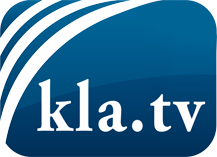 О чем СМИ не должны молчать ...Мало слышанное от народа, для народа...регулярные новости на www.kla.tv/ruОставайтесь с нами!Бесплатную рассылку новостей по электронной почте
Вы можете получить по ссылке www.kla.tv/abo-ruИнструкция по безопасности:Несогласные голоса, к сожалению, все снова подвергаются цензуре и подавлению. До тех пор, пока мы не будем сообщать в соответствии с интересами и идеологией системной прессы, мы всегда должны ожидать, что будут искать предлоги, чтобы заблокировать или навредить Kla.TV.Поэтому объединитесь сегодня в сеть независимо от интернета!
Нажмите здесь: www.kla.tv/vernetzung&lang=ruЛицензия:    Creative Commons License с указанием названия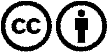 Распространение и переработка желательно с указанием названия! При этом материал не может быть представлен вне контекста. Учреждения, финансируемые за счет государственных средств, не могут пользоваться ими без консультации. Нарушения могут преследоваться по закону.